資料2 市内・近隣で精神科等のある主な医療機関 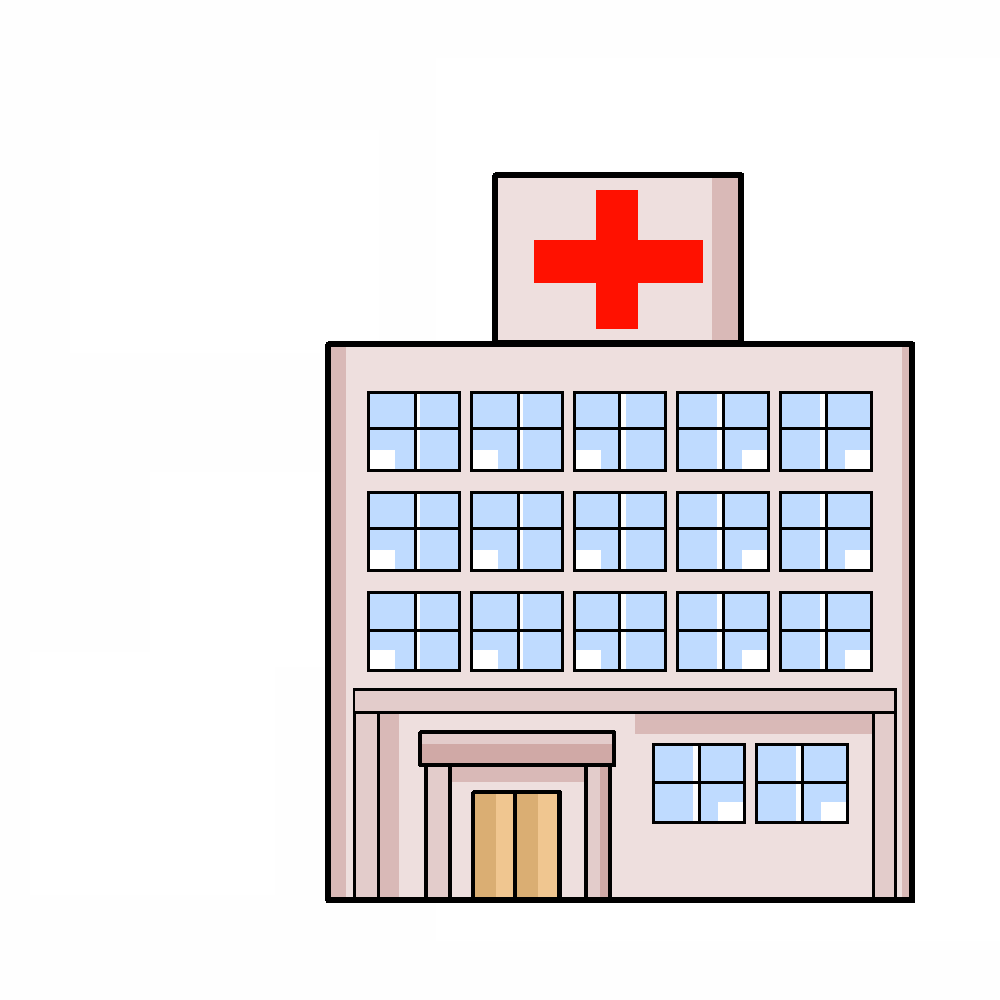 カウンセリングについては、受診者、入院者を対象にしています。　　☆はケースワーカーの配置有久里浜医療センターでアルコールプログラムを含む認知行動療法を行っています（久里浜医療センターへ要問合せ）地域　　　　　　　　　　区分医療機関名（所在地）入院閉鎖病棟入院開放病棟精神科心療内科外来アルコールデイケアナイトケア認知症病棟自助グループ相談室カウンセリング電話北湘南病院◆◆○○☆８６５-４１０５北鷹取１-１-１◆◆○○☆８６５-４１０５北すぎもとクリニック○○８６６-３２２１北追浜本町1-1-35ツバサビル４Ｆ○○８６６-３２２１北細岡メンタルクリニック○○８６７-３５００北追浜町３-１ 勝野ビル３Ｆ○○８６７-３５００汐入汐入メンタルクリニック○○○○☆○８２３-３００１汐入汐入町２-７-１ 山下ビル２・３Ｆ○○○○☆○８２３-３００１横須賀中央市立うわまち病院○☆８２３-２６３０横須賀中央上町２-36○☆８２３-２６３０横須賀中央横須賀共済病院○☆８２２-２７１０横須賀中央米が浜通１-16○☆８２２-２７１０横須賀中央おおた心療内科醫院○○○８２３-３７００横須賀中央若松町1-1野上屋ビル５F○○○８２３-３７００横須賀中央中央メンタルクリニック○○８２７-３４２７横須賀中央大滝町２-１１ 八島ビル３Ｆ○○８２７-３４２７久里浜久里浜医療センター◆◆○○○○☆○８４８-１５５０久里浜野比５-３-１◆◆○○○○☆○８４８-１５５０久里浜くりはまメンタルクリニック○○８７６-８１５７久里浜久里浜４-５-６ 浅葉ビル４Ｆ○○８７６-８１５７久里浜パシフィックホスピタル○☆８４９-１５７０久里浜野比５-７-２○☆８４９-１５７０北久里浜青山会津久井浜クリニック○○○☆○８７４-８３００北久里浜津久井3-22-1○○○☆○８７４-８３００西横須賀市立市民病院○８５６-３１３６西長坂１－３－２○８５６-３１３６三浦福井記念病院◆◆○○○○☆○８８８-２１４５三浦三浦市初声町高円坊1040-2◆◆○○○○☆○８８８-２１４５